Publicado en España el 04/12/2018 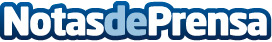 Consejos rápidos para que una fiesta de Nochevieja se recuerde durante años, según tiendas.com La navidad se acerca, muchas personas ya han comenzado a vestir de navidad las casas, aunque la gran mayoría pondrá la decoración navideña durante el puente de diciembre, como es tradición. De manos de la navidad llegan los reencuentros, con familiares y amigos, las comidas entorno al árbol de navidad, los turrones, polvorones y alfajores… y las fiestas de Nochevieja. Desde tiendas.com comparten 7 consejos rápidos para que la fiesta de Nochevieja se recuerde durante añosDatos de contacto:María José Capdepón Valcarce600005872Nota de prensa publicada en: https://www.notasdeprensa.es/consejos-rapidos-para-que-una-fiesta-de_1 Categorias: Interiorismo Gastronomía Sociedad Entretenimiento Consumo http://www.notasdeprensa.es